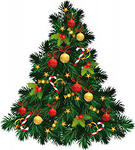 Иголок нет.Бережем природу.Она пышнее.Не ломается и долго может прослужить. Дает такой же эффект праздника, как и настоящая.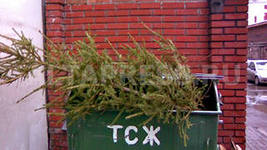 